Job application form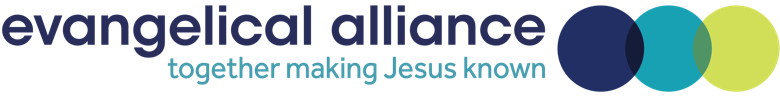 Strictly private and confidentialThe Evangelical Alliance’s purpose is to promote evangelical unity and to represent evangelical concerns to the wider world of church, state and society.The Evangelical Alliance is a partnership of individuals, local churches and denominational members who accept its Doctrinal Basis and desire to co-operate together.BASIC NOTES FOR COMPLETING THIS FORMPlease give as much detail as possible in each section.Once completed, please email the form to hr@eauk.org Evangelical Alliance 176 Copenhagen Street, London, N1 0STTel: 020 7520 3830E-mail: hr@eauk.orgRegistered Charity No. 212325Personal detailsGeneral informationMembership of professional bodyEducation and trainingSecondary school16+ education (Sixth form/College)University/College (Higher education)Additional qualifications gainedEmployment recordChristian life and experienceChurch affiliationASYLUM AND IMMIGRATION ACT 1996Other informationPlease outline the skills and abilities you have gained throughout your education, work experience, hobbies, interests, church life and how they fulfil the enclosed person specification. If necessary, you may use up to two A4 sheets.Please give details of referees. References will normally be taken up prior to the first interview.Your present employer (or past employer or college tutor/school head if still studying)A Christian friend(Who has known you for at least two years, or since your conversion experience)Your minister/pastor/leaderPersonal declarationI confirm that I am fully able to accept the enclosed Basis of Faith, and the facts set out in the application are, to the best of my knowledge, true and complete.Signed:							Date:This document contains sensitive and personal data which will only be used by Evangelical Alliance’s personnel staff for recruitment, selection and statistical purposes. Please sign that you agree with this.Signed:							Date:Keeping your data secure is very important to us. By providing your personal details you agree to allow the Evangelical Alliance to contact you either on the basis of the consents you have given us or for our Legitimate Interests in accordance with current data protection regulations. We will never make your personal data available for marketing purposes to external individuals or organisations.Please read our privacy notice for details of our use of your information.NameAddressPostcodeEmail addressPosition applied forPosition applied forPlease give an indication of other posts you may be interested inPlease give an indication of other posts you may be interested inPlease give an indication of other posts you may be interested inTitleSurnameSurnamePreferred namePreferred nameChristian name(s) in fullChristian name(s) in fullChristian name(s) in fullDaytime telephone no:Daytime telephone no:Daytime telephone no:Mobile telephone no:Mobile telephone no:Mobile telephone no:Mobile telephone no:Mobile telephone no:Do you have a current driving license? (yes/no)Do you have a current driving license? (yes/no)Do you have a current driving license? (yes/no)Do you have the right to work in the UK? (yes/no)Do you have the right to work in the UK? (yes/no)Do you have the right to work in the UK? (yes/no)How did you hear about this vacancy? (If through an advert, state where)If appointed, when would you be free to join the staff?Why do you wish to join the Evangelical Alliance?Have you had any previous contact with the Evangelical Alliance?Please give details of membership of professional bodies, or organisations, including level of membershipSchoolFromToAddressExaminations passed, including gradesExaminations passed, including gradesSchoolFromToAddressExaminations passed, including gradesExaminations passed, including gradesSchoolFromToAddressExaminations passed, including gradesExaminations passed, including gradesSchoolFromToAddressExaminations passed, including gradesExaminations passed, including gradesName and address of present/last employerName and address of present/last employerName and address of present/last employerName and address of present/last employerName and address of present/last employerPost heldPresent salaryFromToDutiesReason you wish to leave/have leftReason you wish to leave/have left1) Name and address of previous employer1) Name and address of previous employer1) Name and address of previous employer1) Name and address of previous employer1) Name and address of previous employerPost heldFromToOutline of dutiesOutline of duties2) Name and address of previous employer2) Name and address of previous employer2) Name and address of previous employer2) Name and address of previous employer2) Name and address of previous employerPost heldFromToOutline of dutiesOutline of duties3) Name and address of previous employer3) Name and address of previous employer3) Name and address of previous employer3) Name and address of previous employer3) Name and address of previous employerPost heldFromToOutline of dutiesOutline of dutiesBriefly describe the beginning and growth of your faith in Jesus ChristName of churchHow long have you attended?Name of Minister/Pastor/LeaderWould they support your application? (yes/no)What involvement do you have in the life of your church?Give details of responsibilities heldHow are you seeking to live out your Christian faith at home, work, church and in your social life? Is there anything else we should know about you before considering your application?Do you require a work permit in the UK? (Yes/no)If yes, do you have one? (Yes/no)If you have one, what is the expiry date?Please provide your national insurance numberNameTitleJob titlePhone numberAddressPostcodeEmailIf you do not want us to contact your employer until a formal offer has been made, please tell us below:NameTitleJob titlePhone numberAddressPostcodeEmailNameTitleJob titlePhone numberAddressPostcodeEmail